Scan QR Code to Register		Scan QR Code to Register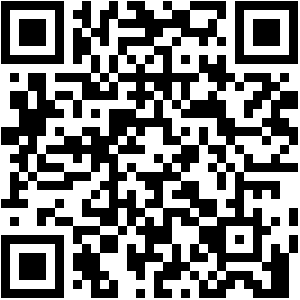 ROCK 81OCTOBER 11-13, 2024ROCK EAGLE 4-H CENTEREATONTON, GAIMPORTANTRegistrations for the Workshop [limited to 400] are accepted on a first-come basis.  Online Registration is open at www.ATLANTAMENSWORKSHOP.com.  Confirmations for on-line registrations will be sent via email once you have completed the form & paid, the “Am I In” Function is not operable at this time. DEADLINE FOR REGISTRATION IS OCTOBER 4TH, 2024REGISTRATIONRETURN THIS COMPLETED FORM AND PAYMENT TO ATLANTA MEN’S WORKSHOP at 121 ROBIN DR., ROSWELL, GA 30075.Applications are accepted on a first-come basis for the Workshop.  Fill in the registration section and scholarship section (if needed).  Absolutely NO phone reservations.  NO walk-ups or walk-ins permitted.  If you have registered and find out you cannot attend, call Wayne Juers before 10 pm October 6th at (404) 775-1928.  Make all checks payable to   “The Atlanta Men’s Workshop” If your check bounces, so will your registration!  Name:______________________________________	Phone:_________________________________Address:______________________________________________________________________________City:_________________________________	State:_______	Zip:_____________________________Sobriety Date:___________________	Email:_______________________________________________This is my first time to The Rock	_______ (Y/N)Payment:	Make checks or money orders payable to “Atlanta Men’s Workshop”	$175	Full Pre-Paid Registration (Includes $125 Non-Refundable Deposit)		$____________	$125	Non-Refundable Deposit ($75 balance due on arrival)				$____________								Total Amount Enclosed	$____________                                                Do you need a handicap accessible cabin	 (Y/N)	____________Interested in Golf Tournament?  Please reach out to Steve F. at (404) 819-5944 or sfrule62@yahoo.comNO APPLICATIONS WILL BE ACCEPTED AFTER MARCH 15, 2024.  The $125 deposit is non-refundable even if you pay in full.Registrations are non-transferable.WORKSHOP CO-FOUNDER DOC CRANDELLSaid:  “LET NO MAN BE TURNED AWAY FROM THE WORKSHOP BECAUSE HE CANNOT AFFORD TO GO!”The Atlanta Men’s Workshop was founded by the late Doc Crandell of Roswell, Georgia in 1982.  Doc had already started a similar workshop in Germantown, Ohio and wanted to share the miracle of this great weekend with his AA friends in Atlanta.  It was one of the many ways that Doc found to “Pass It On!”  In the years since the founding of the Workshop, thousands of men in recovery have attended and grown in their sobriety as a result.  Doc never wanted any man to be turned away from The Rock because he could not afford to go.  Doc died in 1985 while on a 12th Step Call, but the Workshop and the dream lives on.  Today, it is through the Doc Crandell Memorial Scholarship Fund that we are able to continue to carry the message through scholarships to the Workshop.  Many men who have attended on scholarship have returned and helped others to attend.  That is the Program in action.  Be a part of this grand tradition and make a contribution.NEED SCHOLARSHIP HELP?Partial scholarships are available and awarded based on need.  No FULL scholarships will be awarded.  No exceptions.    An application without a minimum amount enclosed, as determined by the scholarship committee member, will be rejected.  Thank you for your cooperation.HOW TO APPLYDetermine what amount you can afford to pay toward your attendance at the Workshop.  There are no full scholarships.Determine what extra money you can save between now and the Workshop.  Call the Scholarship Committee Member that lives closest to you (list below).Fill in the information on the above form and below under “Scholarship” as  instructed by the Scholarship Committee member.Mail the form to the following address with the advance amount discussed.  We look forward to seeing you!SCHOLARSHIP COMMITTEEBill Middleton-Dunwoody, GA-(404) 210-2557Phillip Bradshaw-Lawrenceville, GA-(770) 851-0663Ray Cowan-Clarkston, GA-(404) 520-1584Billy Spivey-Central Florida-(352) 816-3871Jule Lassiter-Decatur, GA-(404) 402-3623Randy Parsons-Athens, GA-(706) 227-9921Sherlock Byars-Fairburn, GA-(678) 962-3172Terry Pennington-Gainesville, GA-(404) 532-8547Ray Shurley-Warner Robins, GA-(478) 321-0830Chad Paris-Gainesville, FL-(352) 262-3339Chris Jones-Charleston,SC-(843) 708-5525Robbie Downey-Roanoke, VA-(540) 815-2488Chris Peer-Jacksonville Beach, FL-(352) 209-1904Alan Lyon-Atlanta, GA-(770) 356-8278SCHOLARSHIP(REQUIRES SCHOLARSHIP COMMITTEE MEMBER APPROVAL)Committee Member Name:____________________________________________________________How many times have you used a scholarship for The Rock?_________Approval #_____________________________ (Get from Committee Member)Advance Amount Paid by Applicant		$____________________Amount due on arrival at Rock Eagle		$____________________Remaining Amount Approved for Scholarship	$____________________Your Sponsors Name and Phone #:_______________________________________________________